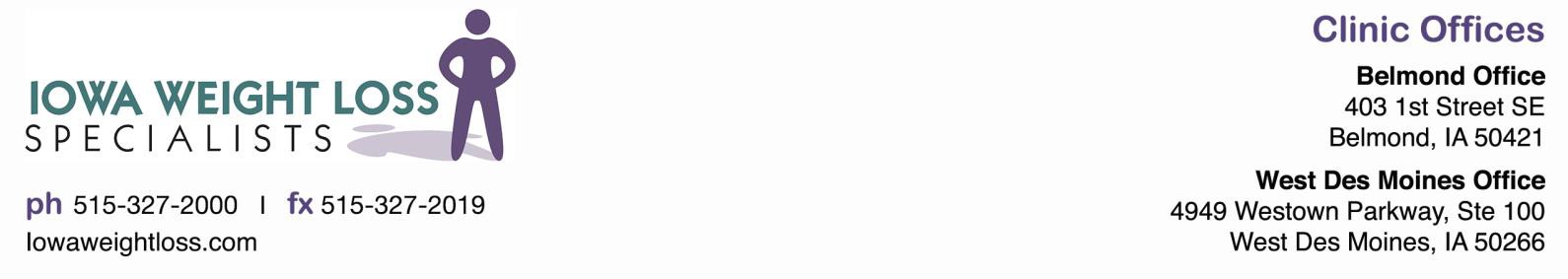 Insurance Verification FormYou will need to contact your insurance company and request the following information. Complete this form and bring it with you to your first appointment with the surgeon or fax it to 515-327-2019.Patient Name:	Date of Birth:  	Name of Insurance Company (include state if it is listed):Insurance Company Phone Number:  	Policy # or Member ID #:	Group #:  	Subscriber Name:	Subscriber Date of Birth:  	Subscriber’s Employer:  	(Fill out the above information before you contact your insurance company).Date and time that I called:	am / pm	Who I spoke to: 	“Is weight loss surgery covered under my policy?”Vertical Sleeve Gastrectomy	Surgery code: 43775	Yes / No “Is Belmond Community Hospital/Iowa Specialty Hospital and Dr. Todd Eibes in network?”    Yes / No“What is my deductible?” $	“How much has been met?” $ 	“What is my out-of-pocket?” $	“How much has been met?” $ 	“What is my co-insurance, if any?”  	Do I have a lifetime maximum for this surgery?_________________If yes, how much$_______________“What are the requirements and criteria for approval for surgery?”“Are the following covered under my plan benefits?”Psychological Evaluation	CPT code: 90791	Yes / No Psychological Testing	CPT code: 96101	Yes / NoIf you have any questions, please feel free to contact our office at 515-327-2000.REVISION DATE 5/18/22	IOWAWEIGHTLOSS.COM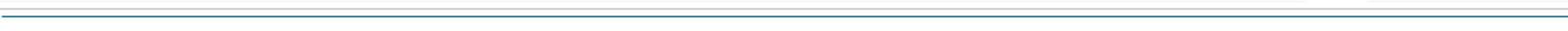 